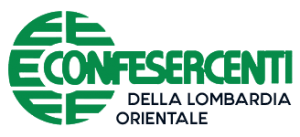 Associati che si sono distinti per interventi di rigenerazione urbana nella città di Brescia e per dinamismo imprenditoriale:ÈMODAIl progetto nasce nel 1986 sotto l’insegna Euromoda con precisi punti di riferimento e altrettanti chiari obiettivi, coerenti con le diverse attività della famiglia. Nel 1992 l'azienda compie una tappa importante trasferendosi nello spazio odierno con la visione di vendere moda di spessore al giusto prezzo. L’obiettivo del cambiamento è creare un'esperienza retail emozionale e territoriale con lo sguardo sempre rivolto al futuro. Nel 2021 Euromoda, guidata dal suo spirito innovativo, diventa èmoda e rinnova l’attuale location in via Triumplina a Brescia, strutturata su oltre 5000 mq, di cui 2400 mq adibiti alla vendita. Nel 2022 èmoda acquisisce un punto vendita storico e di grande importanza sul territorio bresciano: AdrianPam. Questa seconda location si sviluppa su una superficie di 3000 mq, con un negozio di oltre 2000 mq. Il gruppo è in continua crescita e già nel 2023 si arricchisce con un'ulteriore acquisizione di grande prestigio nel cuore della città: PapàLupin. èmoda segue la missione dell’intero gruppo: soddisfare i bisogni e realizzare i desideri dei propri clienti ogni giorno. Per farlo, crea location emozionanti, accoglienti e degne di un sogno, in cui si trovano abbigliamento e accessori uomo, donna e bambino ricercati e di alta qualità, qualsiasi sia il gusto del cliente. Ad aggiungere ancora più valore all’esperienza nei negozi èmoda è il personale competente e professionale, sempre lieto di offrire un servizio completo con sorriso e gentilezza. È proprio grazie al personale che lavora ogni giorno che è possibile costruire il presente e il futuro del gruppo. Per questo,  l’attenzione al benessere e allo sviluppo dei dipendenti è uno dei principi guida dell'azienda.HB HOTELSLa storia di HB HOTELS parte dai primi anni duemila con l'acquisto della prima struttura cittadina, l'Hotel Master. Negli anni successivi il Gruppo acquisisce la gestione anche di altre strutture ricettive (Hotel Igea, Hotel Regal ed il prestigioso Hotel Vittoria), fino ad arrivare ai giorni nostri con l'acquisizione e la ristrutturazione dell'ex "Ferrotel" delle Ferrovie Italiane, ora divenuto Hotel Leonessa, un moderno e tecnologico smart. Le altre aree in cui HB HOTELS è presente sono il Lago di Garda, con tre importanti strutture (Hotel Oliveto a Desenzano, Hotel Belvedere e Manerba d/G e Hotel Rivus a Peschiere d/G), e Bergamo centro dove ha inaugurato, proprio nell'arco dell'anno della Capitale della Cultura, l'Hotel Palazzo Santo Spirito, un quattro stelle superior, definito l'hotel attualmente più prestigioso della città, sorto all'interno di uno dei plessi monastici più storici e museali della città. La costante crescita del gruppo è frutto di una lunga presenza della famiglia nel settore alberghiero. Nei vari passaggi generazionali sono state tramandate l'esperienza, la passione per questo lavoro e la cultura della vera ospitalità che, per essere sempre in linea con le mutevoli esigenze della clientela, necessita di una continua ricerca delle migliori soluzioni e delle novità. Il perfetto equilibrio tra tradizione e innovazione garantisce la possibilità di creare servizi tailor made rivolti ad una clientela business e leisure, sempre più esigente e attenta ai particolari. Perché Brescia come headquarter? Brescia, fin dalla nascita di HB HOTELS, è la sua casa e il gruppo è sempre più radicato negli ambiti e nella vita sociale della città: HB Hotels è partner di moltissimi eventi di carattere culturale e artistico (mostre, concerti, rassegne), nonché sportivo (sostiene le principali squadre sportive della città, dalla Germani Basket Brescia al Brescia Calcio Femminile, dai campionati di atletica leggera ai tornei ed alle competizioni di qualsiasi disciplina sportiva) con forme di sponsorizzazione e/o attraverso la stipulazione di convenzioni a condizioni estremamente vantaggiose.Gli obiettivi futuri? I primi vent'anni hanno confermato la bontà del progetto imprenditoriale. Pertanto, HB HOTELS continuerà ad investire su questa linea, puntando a una costante crescita e a un continuo miglioramento dell'offerta.AREADOCKSRicavato da un ex magazzino ferroviario riqualificato per creare un contenitore suggestivo multiuso, Areadocks è diventato dimora di un’espressione di ricerca, gusto e selezione, rivolto a dare vita a più spazi in un’unica cornice polivalente. Areadocks è un loft suddiviso in vani a sé stanti, ciascuno con il proprio settore di vendita, ma con un’unica sinergica finalità commerciale ed il gusto Areadocks nella selezione della propria proposta. La sinergia tra gli ambienti e i servizi offerti rappresenta la struttura portante del progetto commerciale Areadocks e fa sÌ che i clienti possano fruire di un mix di offerte esclusive all’interno di un unico spazio di vendita ed intrattenimento, che si distingue per stile ed atmosfere uniche. La forza del nostro format è il continuo rinnovo dello spazio, delle ambientazioni e delle esposizioni, supportato da una grandissima ricerca a livello internazionale e da un know-how trentennale diversificato su tutte le attività svolte. Areadocks si distingue dai suoi concorrenti grazie alla varietà di esperienze e servizi sperimentabili al suo interno. Catering, ristoranti, cocktail bar, eventi e live dj-set sono naturalmente correlati a servizi come interior design e studio di architettura, gelateria e pasticceria, abbigliamento, vendita di mobili e rarità del design vintage: tutto questo combinato insieme e circondato da installazioni d’arte. L’emozione è nella relazione. La nostra missione è avere una relazione attenta alle persone, al gusto, al comfort, alla bellezza, alla funzionalità, in armonia con i tempi e con il territorio, sinergicamente. Il progetto Areadocks infatti, mantenendo intatta nella sua azione la filosofia che lo genera, viene ridisegnato sul territorio: lo stesso approccio di gusto vedrà la costruzione di ambienti in armonia con il territorio di inserimento.A completare i servizi offerti: Areadocks Boutique Hotel che dispone di 13 camere arredate con elementi di design, pezzi vintage, opere della Contemporary Street Art ed altro, in eclettica armonia con l’architettura originaria dell’edificio risalente ai primi del ‘900.Il Boutique Hotel offre tutti i servizi ispirati all’internazionalità di Areadocks, il contenitore che si sviluppa su più di 5000 mq e che occupa un intero isolato. Un vero itinerario interno, che gli ospiti possono percorrere usufruendo di molteplici attività: SPA, quattro ristoranti, sei cocktail bar, pasticceria e gelateria con laboratorio interno, sala meeting, negozio abbigliamento e accessori uomo e donna, spazio arredo e oggettistica, studio di architettura, progettazione e tutto l’intrattenimento su più giorni della settimana.